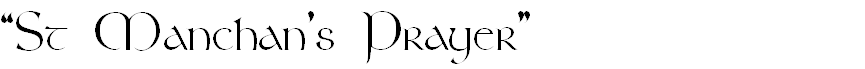 (450-550)  Grant me sweet Christ the grace to findSon of the Living God!A small hut in a lonesome spotTo make it my abode.A little pool but very clearTo stand beside the placeWhere all men's sins are washed awayBy sanctifying grace.A pleasant woodland all aboutTo shield it from the windAnd make a home for singing birdsBefore it and behind.A southern aspect for the heatA stream along its foot,A smooth green lawn with rich topsoilPropitious to all fruit.A lovely church, a home for GodBedecked with linen fine,Where over the white Gospel pageThe Gospel candles shine.A little house where all may dwellAnd body's care be sought,Where none shows lust or arrogance,None thinks an evil thought.And all I ask for housekeepingI get and pay no fees,Leeks from the garden, poultry, game,Salmon and trout and bees.My share of clothing and of food,From the King of fairest face,And I to sit at times alone,And pray in every place.